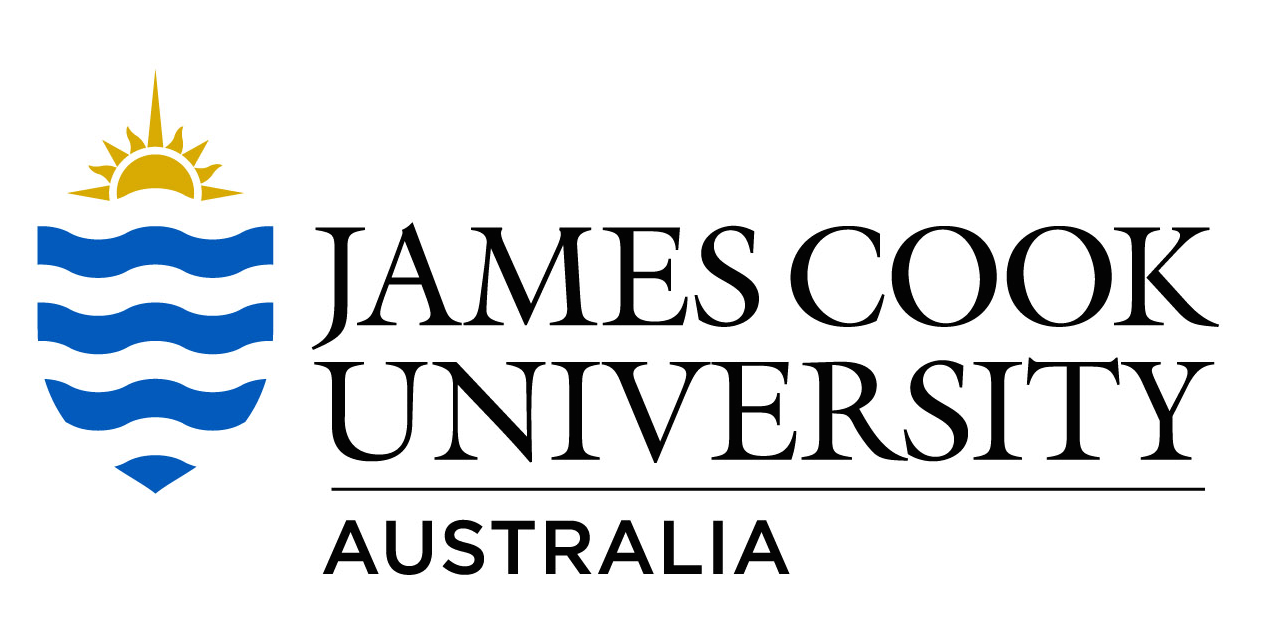 JAMES COOK UNIVERSITY ANIMAL ETHICS COMMITTEEGENETICALLY MODIFIED ANIMALPHENOTYPE REPORTPlease forward in hard copy: the original signed application form plus 1 copy to Noema Patterson, Research Office, Faculty Science & Engineering Building, DB017. An electronic copy of the application form and proposed animal usage spreadsheet must also be emailed to: ethics@jcu.edu.auInstructions:Q5 – Pick a unique name that the line will be known as. Should be easy to write and remember and distinguish from other similar lines.For lines created from the cross of existing lines, answer Q1 – Q12For lines created from embryo (microinjection etc), answer Q1 – Q10 and Q13 only at this time.If the line is being created from microinjection or similar techniques and is new, then the line will need to be monitored for a period of time and these questions completed before it can be used to supply research.PART 1 – ADMINISTRATION AND COMPLIANCEPART 2 – ANIMAL DETAILSPART 3 – GENETIC ALTERATIONPART 4 – SIGNATURESAnimal Welfare Unit, Biosecurity QldDEEDI, Scientific Registration Number: 0013Registered User: James Cook UniversityGM LINE NUMBER(Office Use ONLY)GM1Principal investigator2College / Division / Organisation3Species4Background strain5Common use name 6Source7Facility where the animals will be housed8IBC approval details9Describe how this line will be/has been made in lay terms and provide details of the genetic modificationeg crossing two existing lines, gene(s) knocked out/in, transgene etc910How much is known about the phenotype or expected phenotype of the animals?A) Well characterised? B) Partially characterised? C) Unknown?1011Describe the phenotype or copy and paste details in below from supplier or web search1112Describe any special husbandry or breeding procedures required for these animals, including monitoring, humane endpoints or breeding requirements 1213For new lines created from embryo, describe how you will monitor the line once it has been created to investigate any phenotype that may impact on the animals’ wellbeing.13Principal InvestigatorNameSignature Date